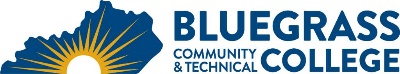 EFFECTIVE FALL 2019Program Coordinator:  Tammie Disco Boggs 	E-mail:  tammie.disco@kctcs.edu		Phone:  859-246-6654Program Website: https://bluegrass.kctcs.edu/education-training/program-finder/medical-information-technology.aspx Student Name:		Student ID: Students must meet college readiness benchmarks as identified by the Council on Postsecondary Education or remedy the identified skill deficiencies. Graduation Requirements:Advisor Name	__________________________________	Advisor Contact	________________________________First SemesterCreditHoursTermGradePrerequisites or CorequisitesNotesMIT 103 Medical Office Terminology OR AHS 115 Medical Terminology OR CLA 131 Medical Terminology from Greek to Latin3MIT 103 is the preferred course.MIT 106 Medical Transcription3Prereq: OST 105 or CIT 105, ENG 101, MIT 103Spring onlyENG 101 Writing I3OST 110 Word Processing Applications3Prereq: RDG 020 and Must key at least 26 wpmTotal Semester Credit Hours12Second SemesterCr. Hrs.TermGradePrerequisites or CorequisitesNotesMIT 206 Medical Transcription3MIT 106Fall onlyMIT 217 Medical Office Procedures3Prereq or Coreq: OST 110 or CIT 105 or OST 105OST 210 Advanced Word Processing3Prereq: OST 110Course Approved by Program Coordinator3 Total Semester Credit Hours12Total Certificate Credit Hours24 25% or more of Total Certificate Credit Hours must be earned at BCTCGrade of C or higher in each course required for the certificateAdditional InformationMIT Medical Transcriptionist is available completely online.Non-General Education courses older than 5 years will not be accepted without the consent of the Medical Information Technology program coordinator.Suggested courses approved by Program Coordinator include any MIT course, BAS course, OST course, ACC course, CIT course, or AHS course.  